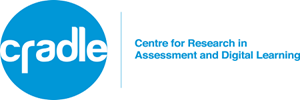 PhD Scholarship in Assessment in Higher Education– EOI close 1 June 2020The Centre for Research in Assessment and Digital Learning (CRADLE), Deakin University is pleased to announce that applications are now open for a new PhD scholarship in Assessment in Higher Education opportunity with CRADLE. If you’re a domestic student interested in assessment and digital learning, come and study with us at CRADLE!The successful applicant will work on a project that considers assessment and learning in the changing settings and increasingly digital context of education, and will contribute evidence to inform assessment research, policy and practice. We welcome submissions that align to CRADLE’s current programs of research, and also encourage applicants to consult our list of proposed doctoral topics. Please visit our information page study with us Further information about the Faculty of Arts and Education’s EOI process, along with the EOI form, may be found here: how to apply.For all other enquiries, please contact CRADLE’s Research Manager, Dr Helen Walker, via email or on (03) 9244 5448.